Scheme of Valuation/Answer Key (Scheme of evaluation (marks in brackets) and answers of problems/key)Scheme of Valuation/Answer Key (Scheme of evaluation (marks in brackets) and answers of problems/key)Scheme of Valuation/Answer Key (Scheme of evaluation (marks in brackets) and answers of problems/key)Scheme of Valuation/Answer Key (Scheme of evaluation (marks in brackets) and answers of problems/key)Scheme of Valuation/Answer Key (Scheme of evaluation (marks in brackets) and answers of problems/key)Scheme of Valuation/Answer Key (Scheme of evaluation (marks in brackets) and answers of problems/key)APJ ABDUL KALAM TECHNOLOGICAL UNIVERSITYFIFTH SEMESTER B.TECH (S) DEGREE EXAMINATION, MAY 2019APJ ABDUL KALAM TECHNOLOGICAL UNIVERSITYFIFTH SEMESTER B.TECH (S) DEGREE EXAMINATION, MAY 2019APJ ABDUL KALAM TECHNOLOGICAL UNIVERSITYFIFTH SEMESTER B.TECH (S) DEGREE EXAMINATION, MAY 2019APJ ABDUL KALAM TECHNOLOGICAL UNIVERSITYFIFTH SEMESTER B.TECH (S) DEGREE EXAMINATION, MAY 2019APJ ABDUL KALAM TECHNOLOGICAL UNIVERSITYFIFTH SEMESTER B.TECH (S) DEGREE EXAMINATION, MAY 2019APJ ABDUL KALAM TECHNOLOGICAL UNIVERSITYFIFTH SEMESTER B.TECH (S) DEGREE EXAMINATION, MAY 2019Course Code: AE307Course Code: AE307Course Code: AE307Course Code: AE307Course Code: AE307Course Code: AE307Course Name: SIGNALS AND SYSTEMSCourse Name: SIGNALS AND SYSTEMSCourse Name: SIGNALS AND SYSTEMSCourse Name: SIGNALS AND SYSTEMSCourse Name: SIGNALS AND SYSTEMSCourse Name: SIGNALS AND SYSTEMSMax. Marks: 100Max. Marks: 100Max. Marks: 100Duration: 3 HoursDuration: 3 HoursPART A PART A PART A PART A PART A PART A Answer any two full questions, each carries 15 marks.Answer any two full questions, each carries 15 marks.Answer any two full questions, each carries 15 marks.Marks1a)(i) Period Period 
 rational number;         Time period=1/5 secPeriodicsignal	(ii), ; ;Time period  N   =24 ,      Periodic signal(i) Period Period 
 rational number;         Time period=1/5 secPeriodicsignal	(ii), ; ;Time period  N   =24 ,      Periodic signal(i) Period Period 
 rational number;         Time period=1/5 secPeriodicsignal	(ii), ; ;Time period  N   =24 ,      Periodic signal(1)(1)(.5)(1)(1)(.5)b)Equation Steps Energy signal,  Energy=25Equation Steps Energy signal,  Energy=25Equation Steps Energy signal,  Energy=25(1)(2)(2)c)Diagrams(i) 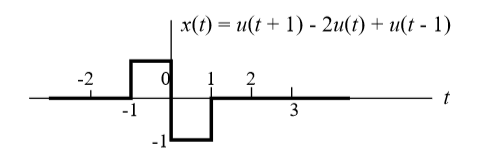 (ii) 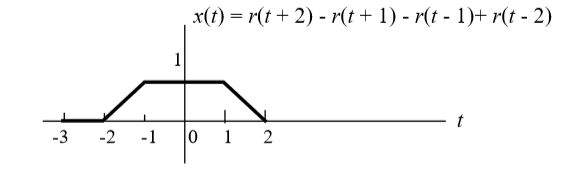 Diagrams(i) (ii) Diagrams(i) (ii) (2)(3)2a)(i)    has memory, causal, not stable   (ii)   has memory, causal, stable (iii)  has memory, not causal, not stable (i)    has memory, causal, not stable   (ii)   has memory, causal, stable (iii)  has memory, not causal, not stable (i)    has memory, causal, not stable   (ii)   has memory, causal, stable (iii)  has memory, not causal, not stable (3)(3) (3)b)(i)(ii)=0 ;  (i)(ii)=0 ;  (i)(ii)=0 ;  (1)(1)(1)(1)(1)(1)3a)(i)EquationDiagram Steps&Calculation(ii)EquationDiagram&calculation{6,5,3,11,14,6}(i)EquationDiagram Steps&Calculation(ii)EquationDiagram&calculation{6,5,3,11,14,6}(i)EquationDiagram Steps&Calculation(ii)EquationDiagram&calculation{6,5,3,11,14,6}(1)(2)(2.5)(2)(1)(5)(1.5)PART B PART B PART B PART B PART B PART B Answer any two full questions, each carries 15 marks.Answer any two full questions, each carries 15 marks.Answer any two full questions, each carries 15 marks.Answer any two full questions, each carries 15 marks.Answer any two full questions, each carries 15 marks.Answer any two full questions, each carries 15 marks.4a)Diagram of system, magnitude and phase responseEquation and explanation of both continuous time and discrete time signalsDiagram of system, magnitude and phase responseEquation and explanation of both continuous time and discrete time signalsDiagram of system, magnitude and phase responseEquation and explanation of both continuous time and discrete time signals(1.5)(6)b)Sampling theorem AliasingSampling theorem AliasingSampling theorem Aliasing(4)(3.5)5a)Hilbert Transform Equation Any two propertiesHilbert Transform Equation Any two propertiesHilbert Transform Equation Any two properties(3)(4)b)(i)Steps  N=17(ii)  Steps N=19(i)Steps  N=17(ii)  Steps N=19(i)Steps  N=17(ii)  Steps N=19(1.5)(1.5)(2)(3)6a)Equation and stepsEquation and stepsEquation and steps(4)(1)b)Equation and stepsEquation and stepsEquation and steps(4)  (1)c)EquationProofEquationProofEquationProof (1)(4)PART C PART C PART C PART C PART C PART C Answer any two full questions,each carries 20 marks.Answer any two full questions,each carries 20 marks.Answer any two full questions,each carries 20 marks.Answer any two full questions,each carries 20 marks.Answer any two full questions,each carries 20 marks.Answer any two full questions,each carries 20 marks.7a)(i)Definition and steps(ii)Definition and Steps(i)Definition and steps(ii)Definition and Steps(i)Definition and steps(ii)Definition and Steps(4)(1)(4)(1)c)(i) Definition and steps(ii)             Definition and stepsPoles are at     z   =   1/2 and      z      =      -1/3 Zeros are at  z = 0 and z = 1/12(i) Definition and steps(ii)             Definition and stepsPoles are at     z   =   1/2 and      z      =      -1/3 Zeros are at  z = 0 and z = 1/12(i) Definition and steps(ii)             Definition and stepsPoles are at     z   =   1/2 and      z      =      -1/3 Zeros are at  z = 0 and z = 1/12(3)(1)(4)(1)(1)8a)(i)Steps(ii)Steps(i)Steps(ii)Steps(i)Steps(ii)Steps(4)(2)(3)(1)b)StepsStepsSteps(4)(1)c)Causality Explanation.Stability ExplanationCausality Explanation.Stability ExplanationCausality Explanation.Stability Explanation(2.5)(2.5)9a)(i) Steps(ii)Steps(i) Steps(ii)Steps(i) Steps(ii)Steps(4)(1)(4)(1)b)Stepsu[-n-1]  - Stepsu[-n-1]  - Stepsu[-n-1]  - (4)(1)c)Steps      Find H(z)= Y(z)/X(z)Steps      Find H(z)= Y(z)/X(z)Steps      Find H(z)= Y(z)/X(z)(3)(2)************************